PIANO DI LAVORO ANNUALE DEL DOCENTE A.S. 2022/23Nome e cognome della docente: Davide PalamaraDisciplina insegnata: Materia Alternativa all’IRCLibro/i di testo in usoMateriali forniti dal docenteClasse e Sezione         1PIndirizzo di studio       Operatore del benessere, estetistaN. studenti/studentesse        11. Competenze che si intendono sviluppare o traguardi di competenzaSi rimanda al documento di programmazione di classe.2. Descrizione di conoscenze e abilità, suddivise in percorsi didattici, evidenziando per ognuna quelle essenziali o minime Percorso 1 : Educazione al risparmio energeticoConoscenze  Conoscere quali sono le fonti energetiche rinnovabili e non rinnovabiliConoscere in che modo viene prodotta energia dalle varie materie prime e in quali percentuali esse incidono nella produzione energetica totaleConoscere le differenti applicazioni dei combustibili fossili nella società Sapere come sono distribuite globalmente le fonti energeticheConoscere l’andamento storico dei consumi delle risorse energeticheSapere quale è l’impatto ambientale dell’utilizzo eccessivo di risorse fossiliConoscere le dinamiche dell’effetto serra, delle piogge acide, dello smog e del riscaldamento globaleSapere quali sono le alternative ai combustibili fossiliSapere cos’è il nucleare e gli eventuali rischi che derivano da essoSapere quali sono gli effetti di una crisi energetica sulle economie dei Paesi.Competenze: Saper discutere degli aspetti salienti riguardanti i combustibili fossili e altre fonti energeticheEssere in grado di legare il consumo delle varie fonti energetiche in relazione al periodo storico e al contesto geopolitico.Essere in grado di ragionare sui compromessi da raggiungere per risolvere la crisi energeticaAvere una visione dell’argomento tale da generare idee potenzialmente utili al contrasto del consumo eccessivo di risorseAbilità: Saper reperire informazioni e dati sulle questioni energetiche globali e localiApplicare le proprie conoscenze e competenze per risolvere problemi di natura quotidiana legati all’utilizzo di risorse energeticheRiconoscere in situazioni concrete gli effetti ambientali/economici di un eccessivo consumo di risorse energeticheModerare i consumi in tutte quelle situazioni in cui è possibile farloObiettivi Minimi: Far maturare agli studenti sufficiente conoscenze, consapevolezza e spirito critico e nell’affrontare il problema energetico, a scale differenti (personale, nella trasmissione della problematica agli altri e a livello globale).Percorso 2 : Il ritorno sulla Luna e i risvolti dell’esplorazione spazialeConoscenze: Sapere quali sono i motivi che spingono l’uomo a esplorare l’universoSapere a grandi linee qual è il livello di conoscenza attuale dell’universoSapere quali regioni del sistema solare sono stati esplorate finoraConoscere quali sono le tecnologie attuali che rendono possibile l’esplorazione spazialeConoscere quali sono le difficoltà delle missioni spaziali con equipaggioConoscere il programma Apollo che portò l’uomo sulla Luna (e relativo contesto storico)Conoscere le features e gli obiettivi del nuovo programma ArtemisSapere quali sono i vantaggi nel costruire basi lunari, sia nel campo della ricerca che nella pura esplorazione spazialeCompetenze:Saper cogliere gli aspetti chiave e i vantaggi della ricerca e dell’esplorazione spazialeSaper argomentare il tema della ricerca nello spazio trovando la connessione con la ricerca scientifica che viene fatta a TerraEssere in grado di fare un confronto tra i vecchi programmi spaziali e quelli attualiEssere in grado di fare collegamenti storici, che spieghino le differenze di investimenti e sforzi economici riguardanti le missioni spazialiEssere in grado di individuare gli obiettivi reali legati costruzione di un’eventuale base lunare;Essere in grado di cogliere i vantaggi a lungo termine dell’esplorazioneAbilità:Saper reperire informazioni e fare ricerca sull’argomento in maniera indipendente Saper cogliere i motivi che spingono l’uomo a esplorare l’universoCapacità di intravedere possibili scenari futuri, grazie alle scoperte e all’evoluzione nel settore spazialeSaper trovare punti in comune tra le missioni lunari e marzianeObiettivi minimi: Acquisire conoscenze di base sulla posizione della Terra nel Sistema solare; acquisire conoscenze sulle possibilità passate, attuali e future di esplorare lo spazio; saper cogliere le differenze tra il programma Apollo e il nuovo programma Artemis; capire le reali esigenze di un programma spaziale;individuare pro e contro di un programma scientifico di esplorazione spaziale3. Attività o percorsi didattici concordati nel CdC a livello interdisciplinare - Educazione civicaSi rimanda al documento di programmazione di classe.4. Tipologie di verifica, elaborati ed esercitazioni Le verifiche dell'apprendimento saranno prevalentemente orali, in forma di discussione inerente al percorso proposto. Ulteriore strumento di valutazione saranno eventuali ricerche e relazioni.5. Criteri per le valutazioni La valutazione degli studenti terrà conto sia delle verifiche, sia della partecipazione alle attività proposte, nonché del comportamento e la correttezza durante le lezioni.Poiché la materia alternativa all’irc esprime la valutazione per l’interesse, la partecipazione e il profitto di ogni allievo con modalità diverse dalle altre discipline e in sintonia con le disposizioni che specificano la modalità formale di presentazione della Nota di valutazione per la materia (cm 17/10/86, n.286; cm 21/01/87, n. 11) si valuteranno gli allievi secondo la seguente griglia:A - Livello di conoscenza: scarsa conoscenza/conoscenza superficiale e frammentaria.Interesse: scarso/discontinuo e superficiale. Livello di abilità: non ha conseguito le abilità richieste/qualche abilità utilizzata con incertezzaGiudizio espresso: Insufficiente.B - Livello di conoscenza: conosce gli argomenti fondamentali.Interesse: costante ma, a volte, superficiale.Livello di abilità: comprende e rielabora testi semplici/risponde in modo pertinente alle domande/comprende ed utilizza i termini specifici di base in modo sufficientemente corretto.Giudizio espresso: Sufficiente C - Livello di conoscenza: conosce e sa rielaborare i contenuti. Interesse: alterno/vivace. Livello di abilità: interviene su richiesta dell'insegnante /risponde in modo appropriato/non sempre utilizza i termini in modo adeguato. Giudizio espresso: Buono D- Livello di conoscenza: conosce e sa rielaborare in modo personale i contenuti. Interesse: costante/vivace. Livello di abilità: interviene in modo opportuno/risponde in modo logico ed appropriato/utilizza i termini specifici in modo adeguato. Giudizio espresso: MoltoE - Livello di conoscenza: conosce in modo approfondito gli argomenti fondamentali/dimostra una conoscenza complessiva di tutti gli argomenti.Interesse: costante/vivace. Livello di abilità: organizza autonomamente le conoscenze/analizza e valuta criticamente contenuti e procedure/rielabora in modo personale i contenuti e propone riflessioni critiche/comprende ed utilizza in modo corretto i termini specifici. Giudizio espresso: Moltissimo. 6. Metodi e strategie didattiche Durante tutto l'arco dell' a.s. l'attività didattica si articolerà nelle seguenti fasi: a) Spiegazione dei diversi argomenti cercando di facilitare l'apprendimento e di promuovere l'interesse e l’attenzione delle alunne collegando gli argomenti a compiti di realtà e con l'utilizzo di audiovisivi, strumenti di presentazione e ricerche in rete. b) Riflessione e discussione con le alunne per chiarire eventuali dubbi e abituarle alla sintesi e alla formulazione di ipotesi. c) Verifica sistematica per controllare il grado di apprendimento raggiunto e nello stesso tempo valutare, volta per volta, la necessità di riprendere qualche argomento non ben recepitoPisa li 08/12/22	                                   Il Docente Davide Palamara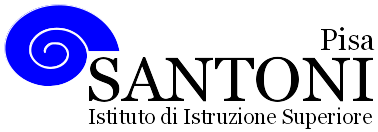 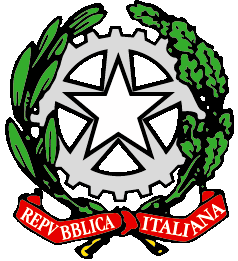 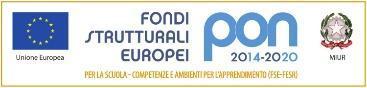 agraria agroalimentare agroindustria | chimica, materiali e biotecnologie | costruzioni, ambiente e territorio | sistema moda | servizi per la sanità e l'assistenza sociale | corso operatore del benessere | agenzia formativa Regione Toscana  IS0059 – ISO9001agraria agroalimentare agroindustria | chimica, materiali e biotecnologie | costruzioni, ambiente e territorio | sistema moda | servizi per la sanità e l'assistenza sociale | corso operatore del benessere | agenzia formativa Regione Toscana  IS0059 – ISO9001agraria agroalimentare agroindustria | chimica, materiali e biotecnologie | costruzioni, ambiente e territorio | sistema moda | servizi per la sanità e l'assistenza sociale | corso operatore del benessere | agenzia formativa Regione Toscana  IS0059 – ISO9001agraria agroalimentare agroindustria | chimica, materiali e biotecnologie | costruzioni, ambiente e territorio | sistema moda | servizi per la sanità e l'assistenza sociale | corso operatore del benessere | agenzia formativa Regione Toscana  IS0059 – ISO9001agraria agroalimentare agroindustria | chimica, materiali e biotecnologie | costruzioni, ambiente e territorio | sistema moda | servizi per la sanità e l'assistenza sociale | corso operatore del benessere | agenzia formativa Regione Toscana  IS0059 – ISO9001www.e-santoni.edu.ite-mail: piis003007@istruzione.ite-mail: piis003007@istruzione.itPEC: piis003007@pec.istruzione.itPEC: piis003007@pec.istruzione.it